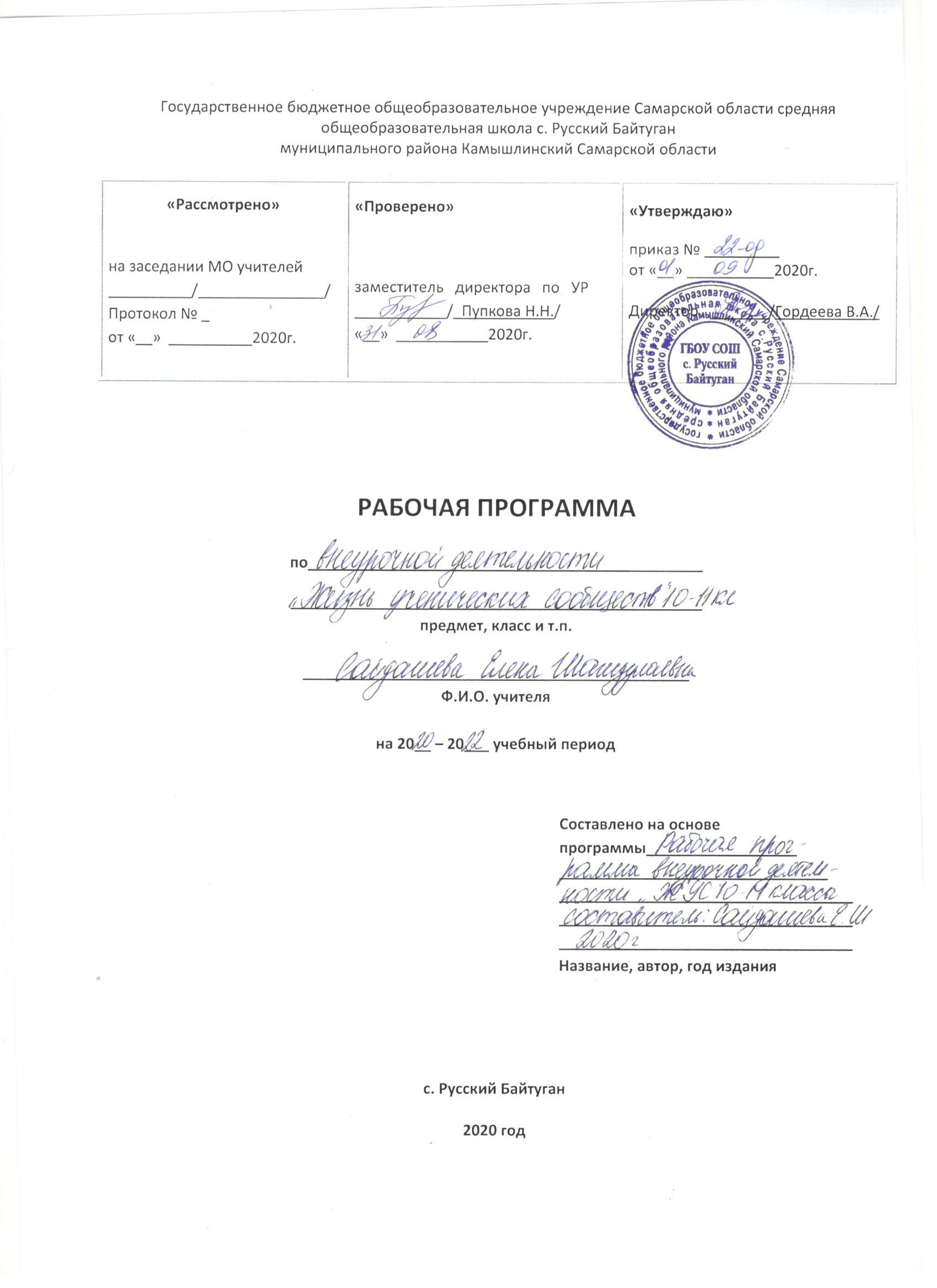 РАБОЧАЯ ПРОГРАММА внеурочной деятельности«Жизнь ученических сообществ» (духовно – нравственное направление)1. Результаты освоения курса внеурочной деятельностиРабочая программа курса «Жизнь ученических сообществ» для 10-11 классов составлена в соответствии с требованиями Федерального государственного образовательного стандарта второго поколения основного общего образования.Программа рассчитана на 2 года по 34 часа в 10 классе, 34 часа в 11 классе и предполагает проведение как регулярных еженедельных внеурочных занятий со школьниками, так и неравномерное их распределение с возможностью организовывать занятия крупными блоками – «интенсивами» (работа объединений, творческих коллективов, школы актива, фестивали, коллективно – творческие дела, походы, экскурсии и т.п.). В этих случаях возможно объединение класса с другими классами, и проведение совместных занятий, мероприятий.Программа состоит из трех относительно самостоятельных разделов, каждый из которых предполагает организацию определенного вида внеурочной деятельности старшеклассников и направлен на решение своих собственных педагогических задач.Цель программы: воспитание, социально-педагогическая поддержка становления и развития высоконравственного, ответственного, творческого, инициативного, компетентного гражданина России.  Задачи: 1. Создание условий для:физического, интеллектуального, нравственного и духовного  развития школьников на основе изучения личности, их интересов, стремлений, желаний; проведение диагностики желаний и потребностей обучающихся, регулирования и коррекции  личностного развития учащихсяразвития личности обучающихся, свободного и полного раскрытия их способностей; участия семей учащихся в воспитательном процессе класса, повышения активности родительского сообщества; привлечение родительской общественности к участию в самоуправлении класса и школы.Воспитаниегражданско-патриотического и духовно-нравственного сознания на основе сохранения культурно-исторического наследия, отечественных традиций через привлечение учащихся к изучению истории родного края; способности к объективной самооценке и регуляции в поведении, чувства собственного достоинства, самоуважения; уважение к членам своей семьи; воспитание учащихся в духе демократии, личностного достоинства, уважения прав человека, гражданственности, патриотизматрудолюбия как высокой ценности жизни, развитие чувства прекрасного на примерах музыки и живописи,   потребности в творческом труде.Формирование системы ценностных ориентиров обучающихся как основы их воспитанности;общечеловеческих норм морали (доброты, взаимопонимания, терпимости); 3.	эстетического, нравственного и практического отношения к окружающей среде; требности в здоровом образе жизни.4.Развитие стремления к непрерывному самосовершенствованию, саморазвитию; способствовать профориентации учащихся, выявляя склонности и способности для выбора профессии.Осуществление приобщения школьников к законам государства, раскрытие объективной необходимости их выполнения, формирование гражданской ответственности, путем вовлечения обучающихся в общественно-ценностные, социализирующие отношения, способствующие их сплочению и положительному взаимовлиянию; 6. Формирование классного коллектива, системы самоуправления в классе, совершенствование ученического самоуправления, развитие и упрочнение детской организации.7. Вовлечение учащихся в систему дополнительного образования с целью обеспечения самореализации личности.Планируемые результаты Первый уровень результатов -  приобретение школьником социальных знаний (об общественных нормах, устройстве общества, о социально одобряемых и неодобряемых формах поведения в обществе), понимания социальной реальности и повседневной жизни,  приобретение школьниками знаний о принятых в обществе нормах отношения к природе, к памятникам истории и культуры, к людям других поколений и социальных групп; о традициях памяти событий Великой Отечественной войны; о правилах конструктивной групповой работы; о способах самостоятельного поиска и нахождения информации в справочной литературе. (Для достижения данного уровня результатов особое значение имеет взаимодействие ученика со своим учителем  через беседы, организационные классные часы, индивидуальные встречи)Второй уровень результатов – получение школьником опыта переживания и позитивного отношения к базовым ценностям общества (человек, семья, Отечество, природа, мир, знания, труд, культура), ценностного отношения к социальной реальности в целом. (Для достижения данного уровня результатов необходимо взаимодействие школьников между собой на уровне класса, школы, т.е в защищенной, дружественной просоциальной среде).Результаты третьего уровня (приобретение школьником опыта самостоятельного социального действия): школьник может приобрести опыт самообслуживающей деятельности; опыт природосберегающей и природоохранной деятельности; опыт охраны памятников истории и культуры; опыт интервьюирования и проведения опросов общественного мнения; опыт общения с представителями других социальных групп, других поколений, с участниками и очевидцами Великой Отечественной войны; опыт благотворительной деятельности; опыт самоорганизации, организации совместной деятельности с другими детьми и работы в команде; опыт управления другими людьми и взятия на себя ответственности за других людей.2. Содержание курса внеурочной деятельности с указанием форм организации и видов деятельностиХарактер и результативность цели программы курса внеурочной деятельности определяются видами деятельности, с помощью которых строится система воспитательной работы:познавательная деятельность;спортивно - оздоровительная деятельность;досугово-развлекательная деятельность;художественная деятельность;социальное творчество; 6.	экологическая деятельность.При реализации программы внеурочной деятельности  можно выделить  основные целевые направления: Всестороннее развитие человека, охватывающее интеллектуальный, нравственный, культурный, эстетический, политический рост личности. Коллективизм как позиция характеризующие ребенка в его отношении к людям. Любовь к прекрасному и потребность в общении с прекрасным. Преданность Родине и гордость за нее в независимости от экономических и политических трудностей. Физическое воспитание и гигиеническая культура. Раздел 1. Познавательная деятельность (11 часов)Психологические особенности позднего подросткового возраста. Стресс. (2 ч.) Понятие семья и брак. Права и обязанности членов семьи. (2 ч.) Стиль воспитания в семье. Конфликты поколений. Способы выхода из конфликтной ситуации. (2 ч.) Рынок труда. Социальный заказ общества и государства. Построение профессиональной карьеры (3 ч). Профилактика вредных привычек (2 ч).Раздел 2. Досугово - развлекательная деятельность: подготовка и проведение праздников, коллективно – творческих дел (КТД) в классе и в школе(16 часов).Организация работы рабочих групп. Работа над сценарием мероприятия. Создание презентаций и видеоклипов. Подготовка и оформление места проведения мероприятий. Подготовка и проведение осенних праздников (6 ч).  «Оружие победы»  (Мероприятие, посвященное Параду в г. Куйбышев 7 ноября 1941г.)Подготовка и проведение зимних праздников (6 ч). Новый год. Вечер встречи выпускников, Смотр строя и песни. Подготовка и проведение весенних праздников (6 часов). Праздник «8 марта». День Победы. Раздел 3. Социальное творчество (7 часов)Участие в школьных и сельских благотворительных акциях («Я верю в тебя, солдат!», поздравление ветеранов, День Победы). Участие в экологических акциях «Чист» Участие в Днях безопасности, защиты детей, ГО.3. Тематическое планирование №ТемаТворческий выход№ТемаТворческий выход1-2День безопасностиВыставка рисунков, боевых листков3-4Психологические особенности позднего подросткового возраста.Стресс.Тесты, тренинги5-6День ДублераПодготовка бесед, занятий в качестве дублеров учителей7-8Осенний балУчастие в КТД «КоролеваОсень»9-10КТД «Оружие победы»  Презентация, конкурс чтецов, сочинений, авторских стихов, рисунков11-12Понятие семья и брак. Права и обязанности членов семьи.Сообщение,	презентациягенеалогическое древо»13-14Стиль воспитания в семье. Конфликты поколений. Способы выхода из конфликтной ситуации.Саморегуляция, тренинги15Профилактика вредных привычекЛистовки, плакат. Оформление уголка здоровья.16-18Новый годПраздник в классе, оформление кабинета19-21Рынок труда. Социальный заказ общества и государства. Построение профессиональной карьеры Тренинги, тестирование, встречи с представителями производств, ВУЗов22Вечер	 встречи с выпускникамиВыставка, концерт23-24Смотр строя и песниКонкурс, учебные сборы25-26Праздник 8 мартаПраздник в классе 27День ГОВикторина, выпуск боевых листков28Экологическая акция«Чистое село» субботник29-32День ПобедыОформление.  Поздравление ветеранов33Профилактик вредных привычекТестирование34День защиты детейОформление стендов, конкурс рисунков.Летняя каникулярная занятостьИтого34